	Den norske kirke  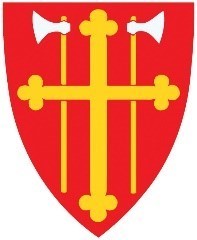 Indre Østfold kirkelige fellesråd  INNKALLING INDRE ØSTFOLD KIRKELIGE FELLESRÅD Tid: 		23.11.2023  kl 18.00Sted: 		Kirkestua i Båstad, Båstadveien 552, 1866 Båstad (ved Båstad kirke). Til dette møte innkalles både faste medlemmer og varamedlemmer av fellesrådet. Innkalt: 
Askim; Kjell Dahl, Arne LeinEidsberg; Bjørn Solberg, Synnøve Lundeby 
Hobøl; Jan Semb Mathisen, ikke valgt varamedlem endaSpydeberg; Sigmund Lereim, Anne KiserudTrøgstad; Tormod Karlsen, Ellen Løchen Børresen 
Prost Kjartan Bergslid,  
Kommunal repr. Kamilla Synnøve Pletten Aasgard, Tore Kjeserud Fra administrasjonen: kirkeverge Anne-Grethe Larsen SakslisteSak 35/23	Godkjenning av innkalling og sakliste.
		Forslag til vedtak: Innkalling og saksliste godkjennes. Sak 36/23	Orientering om fellesrådets oppgaver og arbeidsmåte.
		Kirkeverge og avtroppende leder orienterer
		Forslag til vedtak: Tas til orientering. Sak 37/23	Ansettelse av daglig leder i Eidsberg og Trøgstad.
Stillingen som daglig leder i Eidsberg og Trøgstad har vært lyst ut internt. Det er en søker til stillingen og det er Åshild Moen Arnesen. Hun har vært i stillingen fra 1.1.2023 etter at det ble bestemt at hver menighet skulle ha en administrativ daglig leder funksjon i 30% stilling i hver av disse menighetene. 
Leder av fellesrådet; Bjørn Solberg og kirkevergen har gjennomført intervju. 
Forslag til vedtak: Åshild Moen Arnesen tilbys stillingen som daglig leder i Eidsberg og Trøgstad fra 1.1.2024. Lederavtale inngås og lønnsplassering som i den midlertidige tilsettingen. Sak 38/23	Valg av leder for perioden 01.12.2023-31.12.2024.
Valget skal være skriftlig. 
Forslag må fremmes i møtet. 
Det er kun faste medlemmer som er valgbare. 
Saken legges frem uten forslag til vedtak.  Sak 39/23	Valg av nestleder for perioden 01.12.2023-31.12.2024.
Valget skal være skriftlig. 
Forslag må fremmes i møtet.
Det er kun faste medlemmer som er valgbare.  
Saken legges frem uten forslag til vedtak.  Sak 40/23	Valg av medlemmer til administrasjonsutvalget. 
Fellesrådet har et administrasjonsutvalg med 5 medlemmer, hvorav 3 velges av og blant fellesrådets medlemmer, men 2 velges av de ansatte. Utvalget behandler ansettelser, søknader om permisjon og vedtar reglement dersom ikke annet er bestemt. Arbeidsgiver skal ha flertall og leder i utvalget. Så det må  velges 3 medlemmer til dette utvalget.  
Det er kun faste medlemmer som er valgbare. 
Forslag fremmes i møtet. 
Saken legges frem uten forslag til vedtak.  Sak 41/23 	Oppnevne representanter fra FR til felles byggekomite med Askim MR Askim menighetsråd har oppnevnt tre representanter til den felles byggekomiteen ang utbygginga på kirkekontoret. For vedtak om utbygginga; se møtebok FR fra 20.06.2023.  
Fellesrådet har oppnevnt Ellen Løchen Børresen og Bjørn Solberg til medlemmer av byggekomiteen. Det nye fellesrådet skal oppnevne en person. 
Saken legges frem uten forslag til vedtakSak 42/23	Godtgjørelse til fellesrådets medlemmer. 
I inneværende fireårsperiode har det vært utbetalt godtgjørelse til rådets medlemmer. Leder har hatt en fast godtgjørelse, men ikke møtegodtgjørelse. De øvrige medlemmene har hatt møtegodtgjørelse, det samme har varamedlemmene hatt når de har møtt. FR-medlemmene har hatt kr. 2960,- pr møte. Leder har hatt kr. 49.000,- i godtgjøring, men ikke møtegodtgjøring. Møtegodtgjøringen ble satt som omtrent tilsvarende det som utvalgsmedlemmer i kommunen får. 
Det nye rådet må drøfte denne saken. 
Saken legges frem uten forslag til vedtakSak 43/23	Møteplan IØKF 2024. 
Forslag til datoer for fellesrådsmøtene i 2024:
17.1., kurs for nye FR 25.1., 
6.3., Visitas i Hobøl og Tomter sokn i uke 11- 12.3. møte med FR
10.4.
6.6.
19.9.
30.10
12.12
Forslag til vedtak: Møteplan for IØKF vedtas. 
Sak 44/23	Attestasjon og anvisning i Visma
Ny kirkeverge Anne-Grethe Larsen må få signaturrett i Visma (anvise).
Ny daglig leder i Eidsberg og Trøgstad må få attesteringstilgang 
og den nye fellesrådslederen må få signaturrett. Dette for å kunne kontere, attestere og anvise fakturaer og ebilag i Visma. 
Forslag til vedtak: Kirkeverge, daglig leder i Eidsberg og Trøgstad og fellesrådsleder gis tilgang. Sak 45/23	Økonomiske disposisjoner før årslutt
Fellesrådet har en del fond og for å kunne bruke de må fellesrådet vedta det. 
Hobøl har kjøpt nye salmebøker til Tomter kirke. De kostet kr 11517- tas fra fond 1047 Bundet fond ( saldo kr 11068). 
Trøgstad; nytt kjøleaggregat i Båstad kirkestue. Kr 39 000 - tas fra fond 1036 disp fond Båstad kirkestue. Etter bruk er dette fondet tomt. 
Kirkestallen i Trøgstad innkjøp av div utstyr til kjøkkenet kr 8273,60. Tas fra fond 1037 (står kun kr 2774 på det fondet) og fra fond 1035 bundet fond gaver Kirkestallen saldo etter uttak er kr 17085,40). 
Forslag til vedtak: 
Fond 1047 belastes kr 11517
Fond 1036 belastes kr 36359
Fond 1037 belastes kr 2774 og fond 1035 belastes kr 5499,60
Sak 46/23	Budsjettjustering  2023 – investeringsbudsjett
Fellesrådet må vedta noen budsjettjusteringer i investeringsregnskapet pga at noen prosjekter har blitt utsatt, noe har blitt dyrere enn det var i opprinnelig budsjett eller rimeligere. 
Vedlagt ligger med investeringsoversikt + forklaringer til de endringene som har blitt gjort. 
Forslag til vedtak: Budsjettjusteringer vedr investeringer vedtas. Sak 46/23	Eventuelt	Vel møtt!	Bjørn Solberg					Anne-Grethe Larsen
Leder i fellesrådet				Kirkeverge	